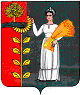  Администрация сельского поселения Среднематренский сельсовет Добринского муниципального района Липецкой областиРоссийской ФедерацииПОСТАНОВЛЕНИЕ11.12.2017               с.Средняя Матренка                                 № 105Об утверждении Изменений в  Положение «О порядке подготовки и утверждения местных нормативов градостроительногопроектирования сельского поселенияСреднематренский сельсовет Добринскогомуниципального района Липецкойобласти Российской Федерациии внесения изменений в них»В целях приведения в соответствие с нормами законодательства Российской Федерации нормативных правовых актов администрации сельского поселения Среднематренский сельсовет, руководствуясь Федеральным законом  № 131- ФЗ от  06.10.2003г. "Об общих принципах организации местного самоуправления в Российской Федерации", Гражданским кодексом Российской Федерации, Уставом сельского поселения Среднематренский сельсовет, администрация сельского поселения Среднематренский  сельсоветПОСТАНОВЛЯЕТ:1. Утвердить Изменения в Положение «О порядке подготовки и утверждения местных нормативов градостроительного проектирования сельского поселения Среднематренский сельсовет Добринского муниципального района Липецкой области Российской Федерации и внесения изменений в них» (утвер. постановлением № 79 от 03.10.2016г.) (прилагается).2. Настоящее постановление вступает в силу после его официального обнародования.Глава администрации                                                 Н.А.ГущинаПриняты постановлением администрации сельского поселения Среднематренский сельсовет № 105 от 11.12.2017г.Изменения в Положение«О порядке подготовки и утверждения местных нормативов градостроительного проектирования сельского поселения Среднематренский сельсовет Добринского муниципального района Липецкой области Российской Федерации и внесения изменений в них» (утвер. постановлением № 79 от 03.10.2016г.)Внести в  Положение «О порядке подготовки и утверждения местных нормативов градостроительного проектирования сельского поселения Среднематренский сельсовет Добринского муниципального района Липецкой области Российской Федерации и внесения изменений в них», утвержденное постановлением № 79 от 03.10.2016г. следующие изменения:1. В разделе  I «Общие положения» пункт 1.4. исключить.2. Раздел II «Цели и задачи подготовки местных нормативов» исключить.3. Пункт 3.10. раздела III « Порядок подготовки и утверждения местных нормативов» изложить в новой редакции:«3.10. Проект местных нормативов размещается на официальном сайте администрации сельского поселения  в сети "Интернет" в установленном порядке не менее чем за два месяца до их утверждения.»